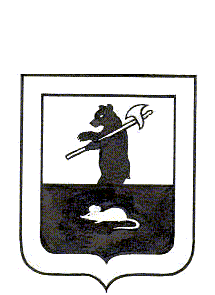 АДМИНИСТРАЦИЯ  ГОРОДСКОГО  ПОСЕЛЕНИЯ  МЫШКИНПОСТАНОВЛЕНИЕг. Мышкин27.10. 2016									                № 381О внесении изменений в постановление Администрации городского поселения Мышкинот 06.11.2015 № 300 «Об утверждении перечня муниципальных услуг,  предоставляемых органами местного самоуправления городского поселения Мышкин» 	Руководствуясь Федеральным законом от 6 октября 2003 г. № 131-ФЗ «Об общих принципах организации местного самоуправления в Российской Федерации», Федеральным законом от 27 июля 2010 г. № 210-ФЗ «Об организации предоставления государственных  и муниципальных услуг», в целях оптимизации перечня муниципальных услуг предоставляемых органами местного самоуправления городского поселения Мышкин,ПОСТАНОВЛЯЕТ:          1. Внести изменения в постановление Администрации городского поселения Мышкин от 06.11.2015 №300 «Об утверждении перечня муниципальных услуг, предоставляемых органами местного самоуправления городского поселения  Мышкин», изложив приложение №1 к постановлению в новой редакции.  2. Контроль за исполнением настоящего постановления возложить на заместителя Главы Администрации городского  поселения   Мышкин Кошутину А.А.3.Организационно-правовому отделу Администрации городского поселения Мышкин обеспечить размещение настоящего постановления на официальном  сайте  Администрации  городского поселения Мышкин   http://www.gorodmyshkin.ru.4. Настоящее постановление вступает в силу с момента его официального опубликования.Глава городскогопоселения  Мышкин                                   				Е.В.ПетровУтвержденПриложение №1к постановлению Администрациигородского поселения Мышкинот   27.10.2016  № 381П Е Р Е Ч Е Н Ьмуниципальных услуг, предоставляемых  органами местногосамоуправления городского поселения Мышкин№п/пНаименование муниципальной услуги 
(функции)Нормативный правовой акт, устанавливающий полномочие органа местного самоуправленияОрган местного самоуправления, предоставляющий муниципальную услугу 
(исполняющий муниципальную функцию)1.Информирование населения об ограничениях использования водных объектов общего пользования, расположенных  на территории городского поселения Мышкин, для личных и бытовых нуждПункт 31 статьи 14 Федерального закона от 6 октября . № 131-ФЗ «Об общих принципах организации местного самоуправления в Российской Федерации»,  постановление Правительства Российской Федерации от 14 декабря 2006 г.  № 769 «О порядке утверждения правил охраны жизни людей на водных объектах»Администрация городского поселения   Мышкин2.Организация установления, прекращения, приостановления, возобновления, расчета, перерасчета и выплаты пенсии за выслугу лет гражданам, замещавшим должности муниципальной службы, и доплаты к пенсии лицам, замещавшим муниципальные должностиФедеральный закон от 2 марта 2007г. N 25-ФЗ «О муниципальной службе в Российской Федерации»,Закон Ярославской области от 27 июня  2007г. N 46-з «О муниципальной службе в Ярославской области»,Закон Ярославской области от 27 июня 2007г. N 47-з «О реестре должностей муниципальной службы в Ярославской области»,  Закон Ярославской области от 19 июня 2002г. N 42-з «О периодах службы (работы), учитываемых при исчислении стажа государственной гражданской службы государственных гражданских служащих Ярославской области и муниципальной службы муниципальных служащих в Ярославской области»Администрация городского поселения   Мышкин3.Осуществление передачи (приватизации) жилого помещения в собственность гражданПункт 3 части 1 статьи 14
 Федерального закона от 6 октября 2003 г. № 131-ФЗ «Об общих принципах организации местного самоуправления в Российской Федерации»,  Закон Российской Федерации от 4 июля 1991 г.  № 1541-1 «О приватизации жилищного фонда в Российской Федерации»Администрация городского поселения  Мышкин 4.Выдача специального разрешения на движение  тяжеловесного  и (или), крупногабаритного транспортного средства по маршрутам, проходящим полностью или частично по дорогам местного значения в границах городского поселения МышкинПункт 5 статьи 14 Федерального закона от 6 октября . № 131-ФЗ «Об общих принципах организации местного самоуправления в Российской Федерации»  Администрация городского поселения  Мышкин5.Присвоение адресов объектам адресацииПункт 21 части 1 статьи 14   Федерального закона от 6 октября . № 131-ФЗ «Об общих принципах организации местного самоуправления в Российской Федерации»  Администрация городского поселения  Мышкин6.Признание в установленном порядке помещения жилым помещением, жилого помещения непригодным для проживания и многоквартирного дома аварийным и подлежащим сносу или реконструкцииЖилищный кодекс Российской Федерации , постановление Правительства Российской Федерации от 28 января  2006 г.  № 47 «Об утверждении Положения о признании помещения жилым помещением, жилого помещения непригодным для проживания и многоквартирного дома аварийным и подлежащим сносу или реконструкции»Администрация городского поселения  Мышкин7.Выдача разрешения на использование земель и земельных участков, находящихся в муниципальной собственности, без предоставления земельных участков и установления сервитутаЗемельный кодекс Российской Федерации,Федеральный закон от 25 октября 2001 г.  № 137-ФЗ «О введении в действие Земельного кодекса Российской Федерации»Администрация городского поселения  Мышкин8.Предоставление земельных участков, находящихся в муниципальной собственности в постоянное (бессрочное) пользование, в безвозмездное пользованиеЗемельный кодекс Российской Федерации,Статья 3 Федерального закона от 25 октября 2001 г. № 137-ФЗ «О введении в действие Земельного кодекса Российской Федерации»Администрация городского поселения  Мышкин9.Предоставление земельных участков, находящихся в муниципальной собственности в собственность, без проведения торгов, за исключением предоставления в собственность гражданам, имеющим право на бесплатное предоставление земельных участковЗемельный кодекс Российской Федерации,Федеральный закон от 25 октября 2001 г.  № 137-ФЗ «О введении в действие Земельного кодекса Российской Федерации»Администрация городского поселения  Мышкин10.Предоставление земельных участков, находящихся в муниципальной собственности, аренду без торговЗемельный кодекс Российской Федерации,Статья 3 Федерального закона от 25 октября 2001 г. № 137-ФЗ «О введении в действие Земельного кодекса Российской Федерации»Администрация городского поселения  Мышкин11.Предоставление земельных участков, находящихся в муниципальной собственности в собственность гражданам, имеющим право на бесплатное предоставление земельных участковЗемельный кодекс Российской Федерации,Федеральный закон от 25 октября 2001 г. № 137-ФЗ «О введении в действие Земельного кодекса Российской Федерации»Администрация городского поселения  Мышкин12.Прекращение права  постоянного (бессрочного) пользования, права пожизненного наследуемого владения земельными участками, находящимися в муниципальной собственности Земельный кодекс Российской Федерации,Статья 3 Федерального закона от 25 октября 2001 г. № 137-ФЗ «О введении в действие Земельного кодекса Российской Федерации»Администрация городского поселения  Мышкин13.Предварительное согласование предоставления земельного участкаЗемельный кодекс Российской Федерации,Статья 3 Федерального закона от 25 октября 2001 г. № 137-ФЗ «О введении в действие Земельного кодекса Российской Федерации»Администрация городского поселения  Мышкин14.Постановка на учет граждан, желающих бесплатно приобрести в собственность земельные участки, находящиеся в муниципальной собственности для индивидуального жилищного строительства, для ведения личного  подсобного хозяйства, для дачного строительства и ведения дачного хозяйства, садоводства,  огородничестваЗемельный кодекс Российской Федерации,Статья 3 Федерального закона от 25 октября 2001 г. № 137-ФЗ «О введении в действие Земельного кодекса Российской Федерации»Администрация городского поселения  Мышкин15.Предоставление консультаций по защите прав потребителейФедеральный закон от 7 февраля 1992 г. № 2300-1 «О защите прав потребителей», Федеральный закон от 2 мая 2006 г. № 59-ФЗ «О порядке рассмотрения обращений граждан Российской Федерации»Администрация городского поселения  Мышкин16.Согласование переустройства и (или) перепланировки жилых помещений Пункт 7 статьи 14 Жилищного кодекса Российской ФедерацииАдминистрация городского поселения  Мышкин17.Перевод жилых помещений в нежилые помещения и нежилых помещений в жилые помещения Пункт 6 статьи 14 Жилищного кодекса Российской ФедерацииАдминистрация городского поселения  Мышкин18.Передача муниципального имущества  в аренду, безвозмездное пользование   без проведения торговПункт 3 части 1 статьи 14  Федерального закона от 6 октября 2003 г. № 131-ФЗ «Об общих принципах организации местного самоуправления в Российской Федерации», Федеральный закон от 26 июля 2006 г. № 135-ФЗ «О защите конкуренции»Администрация городского поселения  Мышкин19.Заключение договоров купли-продажи арендуемого недвижимого имущества с субъектами малого и среднего предпринимательства в порядке реализации ими преимущественного права на приобретение арендованного имуществаГражданский кодекс Российской Федерации,  Федеральный закон от 21 июля 1997 г. № 122-ФЗ «О государственной регистрации прав на недвижимое имущество и сделок с ним»,    Федеральный закон от 24 июля 2007 г.  № 209-ФЗ «О развитии малого и среднего предпринимательства в Российской Федерации», Федеральный закон от 22 июля 2008 г. № 159-ФЗ «Об особенностях отчуждения недвижимого имущества, находящегося в государственной собственности субъектов Российской Федерации или в муниципальной собственности и арендуемого субъектами малого и среднего предпринимательства, и о внесении изменений в отдельные законодательные акты Российской Федерации»Администрация городского поселения   Мышкин20.Прием заявлений, документов, а также постановка граждан на  учет в качестве нуждающихся в жилых помещенияхПункт 6 части 1 статьи   14   Федерального  закона от 6 октября 2003 г. № 131-ФЗ «Об общих принципах организации местного самоуправления в Российской Федерации»  Администрация городского поселения  Мышкин21.Предоставление жилых помещений по договорам социального  наймаЖилищный кодекс Российской Федерации, постановление  Правительства Российской Федерации от 21 мая 2005 г. № 315 «Об утверждении типового договора социального найма жилого помещения»Администрация городского поселения  МышкинМуниципальные услуги, оказываемые Муниципальным учреждением  «Управление городского хозяйства»Муниципальные услуги, оказываемые Муниципальным учреждением  «Управление городского хозяйства»Муниципальные услуги, оказываемые Муниципальным учреждением  «Управление городского хозяйства»22.Выдача разрешения на производство земляных работПункт 19  части 1 статьи 14 Федерального закона от 6 октября . № 131-ФЗ «Об общих принципах организации местного самоуправления в Российской Федерации»   Муниципальное учреждение «Управление городского хозяйства»23.Выдача выписки из похозяйственной книгиСтатья 14 Жилищного кодекса Российской ФедерацииМуниципальное учреждение «Управление городского хозяйства»24.Выдача разрешения на снос или пересадку зеленых насажденийПункт 19 части 1 статьи 14 Федерального закона от 6 октября . № 131-ФЗ «Об общих принципах организации местного самоуправления в Российской Федерации»  Муниципальное учреждение «Управление городского хозяйства»25.Выдача разрешения на захоронение и подзахоронениеПункт 22 части 1 статьи 14 Федерального закона от 6 октября 2003 г.  № 131-ФЗ «Об общих принципах организации местного самоуправления в Российской Федерации», Федеральный закон от 12 января 1996 г. № 8-ФЗ «О погребении и похоронном деле»Муниципальное учреждение «Управление городского хозяйства»